ИНИЦИАТИВНЫЙ ПРОЕКТ МБОУ «ЛИЦЕЙ №1» 							Нечаева Вероника Геннадьевна     (дата)			(подпись)							Баевская Ирина Сергеевна     (дата)			(подпись)							Таскина Анастасия Николаевна     (дата)			(подпись)							Шестакова Ольга Ивановна     (дата)			(подпись)							Матанцева Татьяна Владимировна     (дата)			(подпись)							Тестова Любовь Викторовна     (дата)			(подпись)							Сухарев Дмитрий Вячеславович     (дата)			(подпись)							Арзуманян Анна Джудексовна     (дата)			(подпись)							Дроздова Надежда Алексеевна     (дата)			(подпись)							Зубакина Татьяна Владимировна     (дата)			(подпись)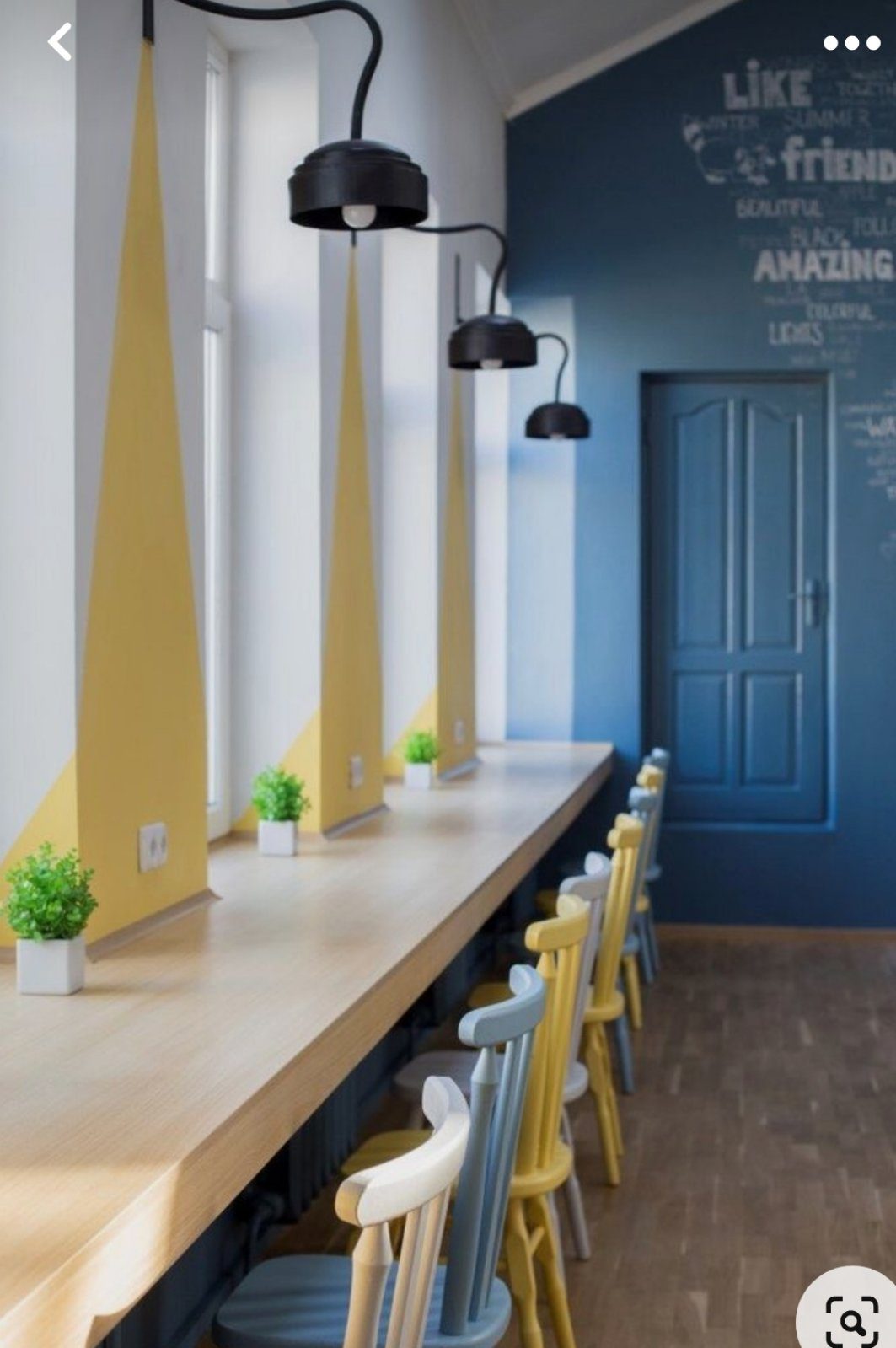 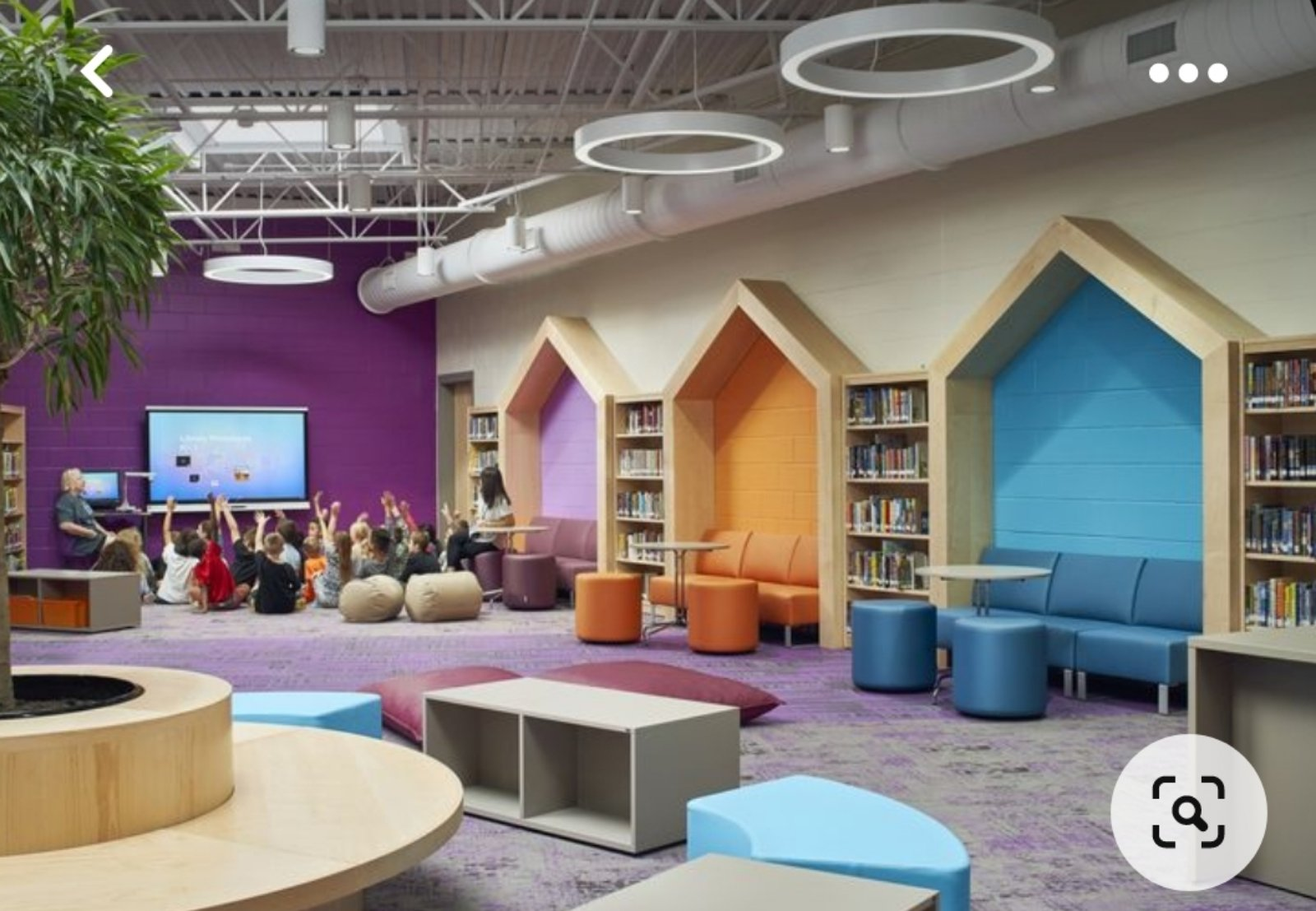 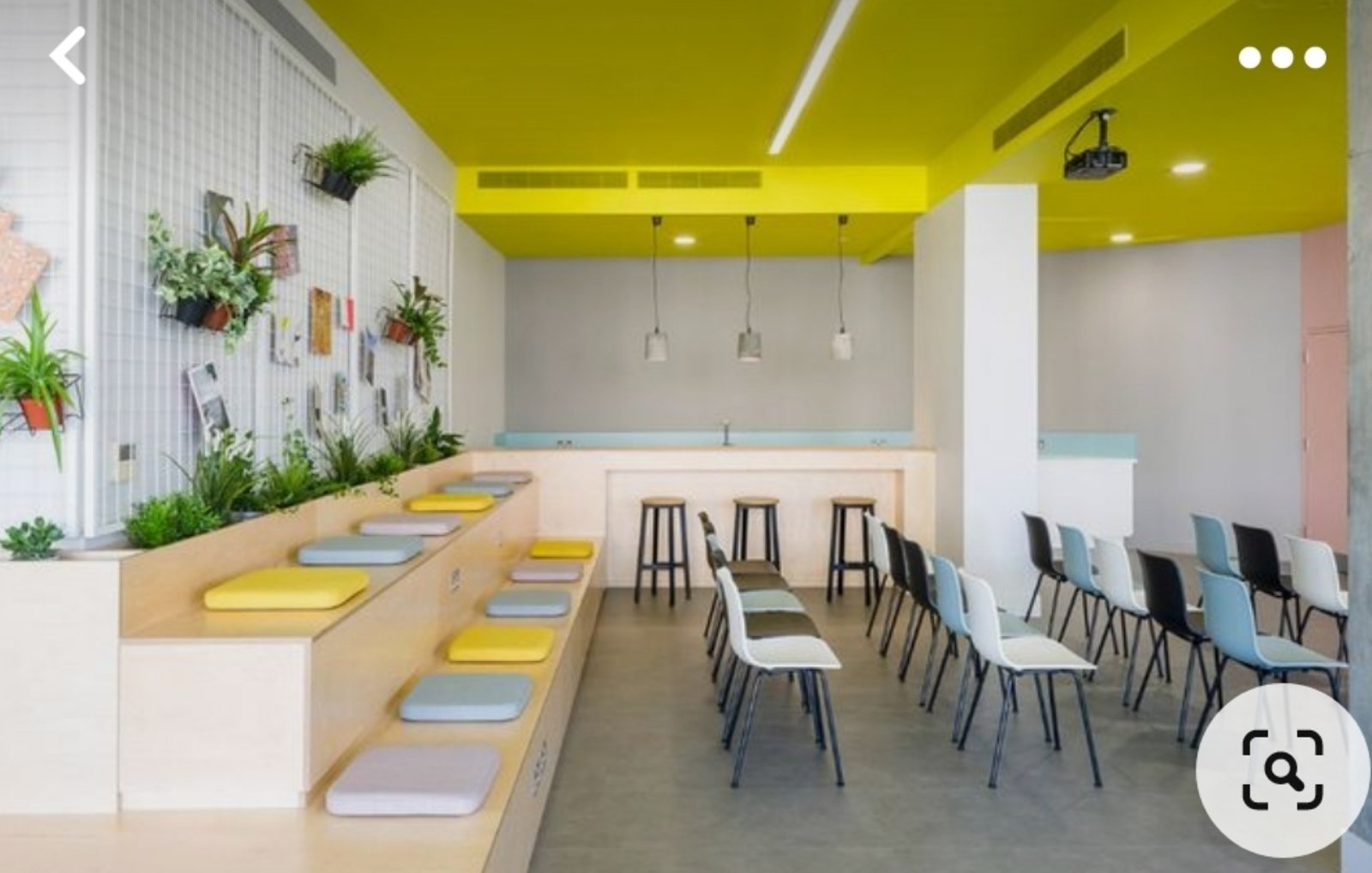 Общая характеристика проектаСведенияНаименование инициативного проекта«Коворкинг-центр (мобильный актовый зал)»Ф.И.О. инициаторов проектаНечаева Вероника ГеннадьевнаБаевская Ирина СергеевнаТаскина Анастасия НиколаевнаШестакова Ольга ИвановнаМатанцева Татьяна ВладимировнаТестова Любовь ВикторовнаСухарев Дмитрий ВячеславовичАрзуманян Анна ДжудексовнаДроздова Надежда АлексеевнаЗубакина Татьяна Владимировна	Описание проблемы, решение которой имеет приоритетное значение для жителей муниципального образования или его частиМБОУ «Лицей №1» города Усолье-Сибирское является первым Головным координационным центром Российской научно-социальной программы для молодёжи и школьников «Шаг в будущее». В период проведения Региональных научно-практических конференций становится центром притяжения для талантливых и одаренных школьников  г. Усолье-Сибирское и  всей Иркутской области, а также их наставников-педагогов. На базе лицея проводятся Школьная лига Европы интеллектуальной игры «Что? Где? Когда?», межмуниципальный чемпионат по дебатам, межмуниципальные соревнования по робототехнике и многое другое. Для создания условий проведения мероприятий на высоком уровне, обеспечения качественного, успешного образовательного ПРОдвижения обучающихся и педагогов в соответствии с современными приоритетами национальной политики необходимо организовать образовательное пространство актового зала. Так как актовый зал не имеет достаточного материально-технического оснащения. Название документа стратегического или территориального планирования, в котором имеется информация о необходимости решения проблемы, обозначенной инициатором проектаСтратегия социально-экономического развития муниципального образования «город Усолье-Сибирское» на период до 2030 годаОбоснование предложений по решению указанной проблемыНеобходимо создать образовательное пространство, превратив его в современный коворкинг-центр, трансформирующийся в мобильный актовый зал. Для решения указанной проблемы нужно оснастить помещение актового зала современным музыкальным и осветительным оборудованием. Приобрести микрофоны, электронное пианино. Приобрести интерактивную современную трибуну. Купить мебель (стулья, столы), которая позволит трансформировать помещение актового зала под разные формы мероприятий. Организовать зоны для чтения, выполнения индивидуальных проектов, подготовки домашнего задания. Для этого приобрести персональные компьютеры с периферией и оргтехнику.Описание ожидаемого результата (ожидаемых результатов) реализации инициативного проектаИзменение материально-технического оснащения мобильного актового зала позволит проводить на высоком уровне мероприятия, направленные на приобщение к культурному наследию страны, инженерных выставок в рамках региональных научно-практических конференций с целью формирования технического мышления обучающихся. Проводить онлайн мероприятия с любым вузом страны или индустриальным партнером в рамках профориентационной работы. Проводить уроки по любому учебному предмету или курсу, используя современные педагогические технологии, форма организации которых не предполагает обучение за партами. Организовывать и проводить мероприятия для  детей, педагогических работников, жителей города Усолье-СибирскоеПредварительный расчет необходимых расходов на реализацию инициативного проекта (в рублях)2000000,00 руб.Планируемый объем финансирования инициативного проекта за счет инициативных платежей (в рублях)200 000,00 руб.Планируемые сроки реализации инициативного проекта2, 3 квартал 2023 годаСведения о планируемом (возможном) имущественном и (или) трудовом участии заинтересованных лиц в реализации данного проекта-количество имущественных форм участия в реализации инициативного проекта (предоставление техники, материалов, оборудования и других форм)1.Электрооборудование для проведения монтажных работ:перфоратор, шуруповерт2. Предоставление материалов: кабель-канал, саморезы, дюбель-гвозди, кабель, провод.- количество граждан, изъявивших желание принять трудовое участие в реализации инициативного проекта (человек)20Территория муниципального образования или его часть, в границах которой будет реализовываться инициативный проект с указанием адреса объекта (при наличии)город Усолье-Сибирское, Комсомольский проспект, д.51, МБОУ «Лицей №1»Количество благополучателей (человек)2000Краткое описание наименований групп населения – благополучателей, которые будут пользоваться результатами реализованного инициативного проектаОбучающиеся и педагогические работники лицея, школ города Усолье-Сибирское,  Усольского района, Иркутской области, родительская общественность лицея, жители города.Сведения об одобрении проекта жителями муниципального образования по итогам схода, собрания или конференции граждан с указанием количества принявших участие в обсуждении жителей (человек)-Сведения об одобрении проекта жителями муниципального образования по результатам опроса граждан и (или) подписным листамПроект одобрили 850 человек, что подтверждается подписными листамиИнформационная поддержка проекта (публикации в СМИ, сети «Интернет», социальных сетях и другие)https://lyceum1.ru/node/1070https://lyceum1.ru/node/1070 - официальный сайт лицеяhttps://vk.com/wall-42979124_10532 https://t.me/lyceum_1_usolie/156?single Контактные данныеТелефон: 89646551197 Нечаева Вероника Геннадьевна89500986407 Баевская Ирина СергеевнаКонтактные данныеE-mail: mbou_lyceum1@mail.ru  